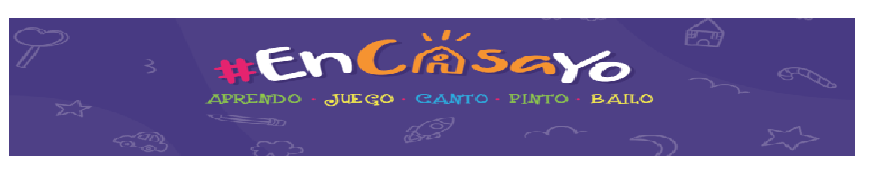 1 IE LA SALLE DE CAMPOAMORGUIA-TALLERGESTIÓN ACADÉMICO PEDAGÓGICA.PERIODO: 2   AÑO: 2020Grados: Primero A B C Áreas IntegradasElaborado por: Dora Osorio _ María Isabel Martínez _ Marta Luz LópezCOMPETENCIA: Reconoce el abecedario en sus producciones e interpretaciones textuales para desarrollar eficientemente la comunicación.TEMA: Las vocales/ Letras T, D.INDICADOR:  Pronunciación adecuada del abecedario en su comunicación con los demás. Demostración de progreso en la Lecto escritura, a través de la práctica.Reconocer las letras T y D en diferentes actividades y así reforzar su comunicación.Metodología C3: Concientización (motivación) Conceptualización (el concepto) Contextualización (aplicación en la vida)Antes de comenzar vamos a jugar para repasar las letras:https://arbolabc.com/juegos-del-abecedario/bingo-alfabetoEnviar una fotografía jugando el juego.Practica el abecedarioBusca las letras de tu nombre y apellidos enciérralas en un círculo. 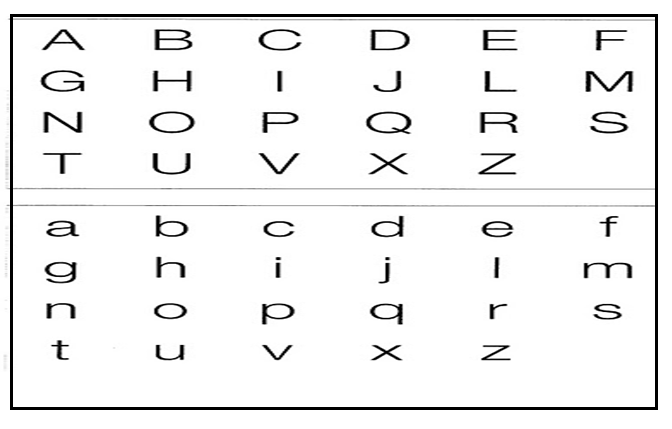 Vamos a estudiar la letra T (Pinta las siguientes letras)Luego mira el siguiente video:https://www.youtube.com/watch?v=DNuGDyVm2kY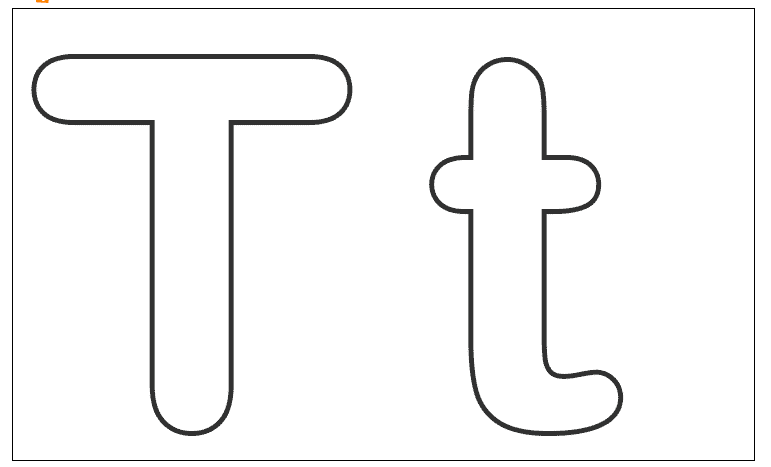 Escribe al lado de cada figura el nombre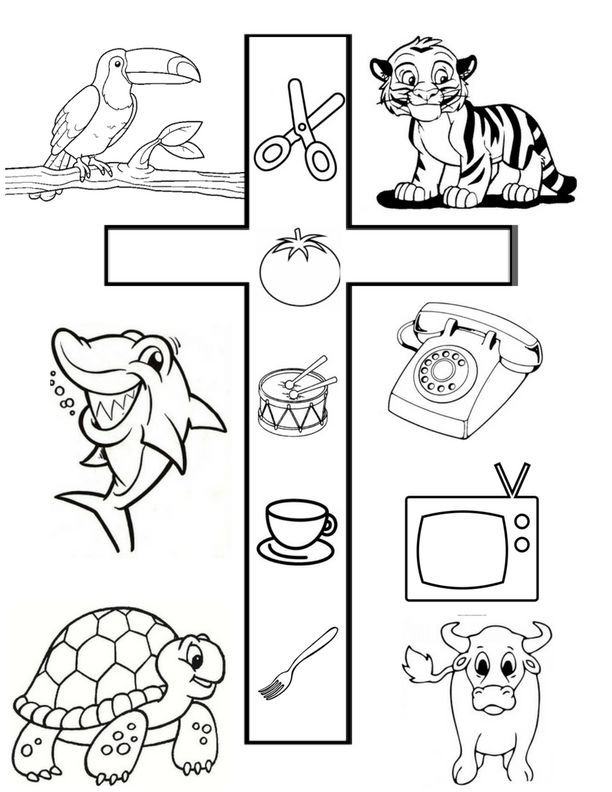 Rellena con Mireya las siguientes letras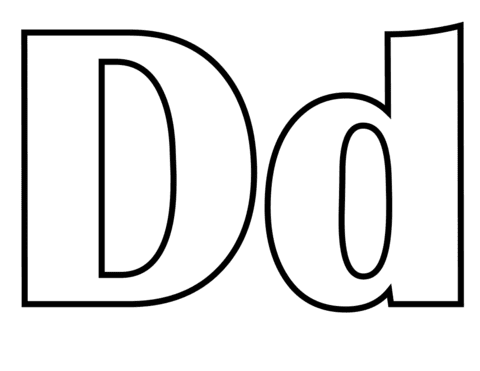 Trabajar en el libro las paginas 62 hasta la 73. El que no tenga libro recortar y pegar 5 palabras con la letra T y 5 palabras con la D.Juega el siguiente video:https://arbolabc.com/juegos-del-abecedario/memoriaObservar el siguiente video del abecedario en inglés.https://arbolabc.com/dibujos-animados/learning-zoo/abecedarioA aB bC cCH chD dE eF fG gH hI iJ jK kL lLL- llM mN nÑ ñO oP pQ qR rS sT tU uV vW wX xY yZ z